Anexo II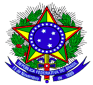 MINISTÉRIO DA EDUCAÇÃOSECRETARIA DE EDUCAÇÃO PROFISSIONAL E TECNOLÓGICAINSTITUTO FEDERAL DE EDUCAÇÃO, CIÊNCIA E TECNOLOGIA DO SUL DE MINAS GERAISEDITAL  126/2019FORMULÁRIO DE INSCRIÇÃONome da equipe:Campus:Coordenador:E-mail:Telefone/celular:Lattes:Categoria de Inscrição(  ) Desafio 01 -  Gerenciamento de estacionamentos(  ) Desafio 02 - Mobilidade institucional(  ) Desafio 03 - Gerenciamento e gestão de resíduosContinuação do Anexo IIMINISTÉRIO DA EDUCAÇÃOSECRETARIA DE EDUCAÇÃO PROFISSIONAL E TECNOLÓGICAINSTITUTO FEDERAL DE EDUCAÇÃO, CIÊNCIA E TECNOLOGIA DO SUL DE MINAS GERAISEDITAL  126/2019DESCRIÇÃO DA PROPOSTADESAFIO 0XPara cada desafio escolhido uma proposta deverá ser criada.Limite de páginas: 4 (quatro) páginas se uma categoria, 6 (seis) páginas se duas categorias e 8 (oito) páginas se três categorias.Formatação: Fonte Times New Roman, tamanho 12, espaçamento 1, 5, margens 2 x 2 x 2 x 2 cm.1. Resumo Máximo 250 palavras.2. Descrição da proposta de soluçãoSeja específico no impacto da proposta para a solução bem como aos benefícios para o IFSULDEMINAS abordando sua viabilidade (financeira e aplicabilidade) bem como a capacidade de integração e interoperabilidade.Caso necessário, fazer uso de referências bibliográficas.3. Descrição de concorrentesFazer uma busca sobre soluções ou concorrentes semelhantes - dando ênfase no diferencial de sua proposta.4. Busca patentáriaPara que sua equipe fique em segurança, utilizar a busca junto ao Instituto Nacional de Propriedade Intelectual (INPI) e no Google Patents.Deixar claro neste item, quais foram as palavras utilizadas na busca e se couber, quais as patentes que mais se aproximaram da sua proposta.5. ReferênciasCitar as referências utilizadas.DiscentesDiscentesDiscentesDiscentesDiscentesDiscentesNomeCursoPeríodo/RAE-mailTelefone/celularLattes